L A T ASZALONE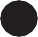 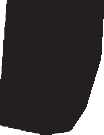 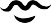 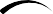 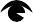 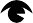 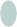 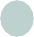 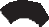 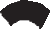 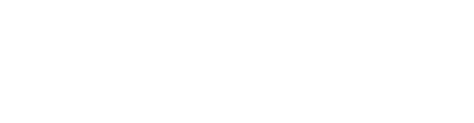 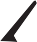 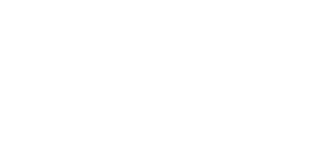 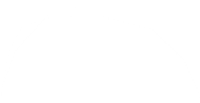 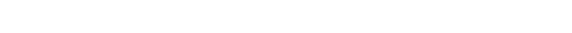 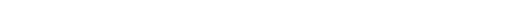 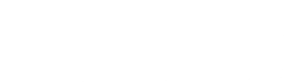 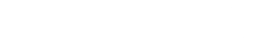 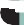 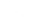 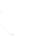 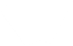 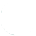 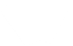 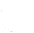 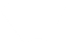 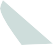 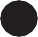 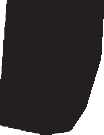 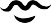 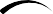 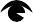 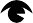 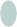 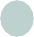 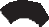 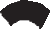 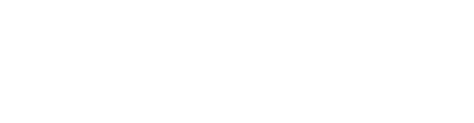 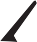 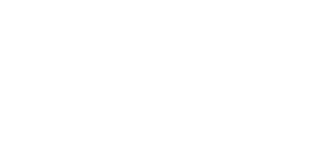 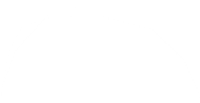 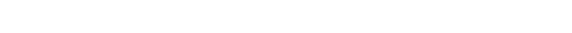 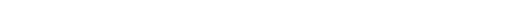 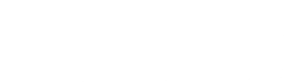 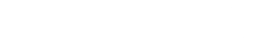 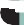 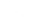 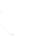 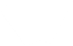 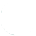 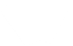 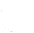 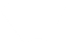 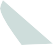 1921LOTNICTWOW 1921 ROKU URUCHOMIONO POŁĄCZENIE LOTNICZE PARYŻ–WARSZAWA.MOTORYZACJACSWS T8 – POLSKI SAMOCHÓD OSOBOWY SKONSTRUOWANY W PAŃSTWOWYCH ZAKŁADACH INŻYNIERII W WARSZAWIEMODAN AJMODNIEJSZYM STROJEM KĄPIELOWYM DLA KOBIET I MĘŻCZYZN BYŁ JEDNOCZĘŚCIOWY TRYKOT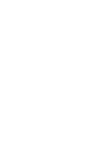 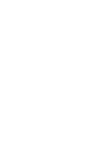 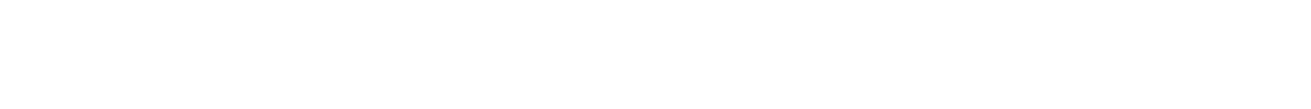 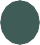 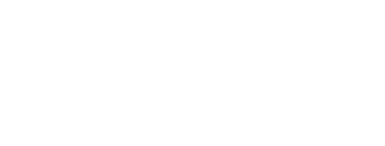 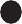 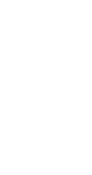 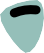 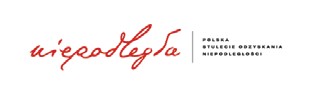 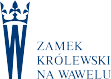 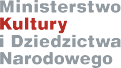 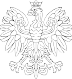 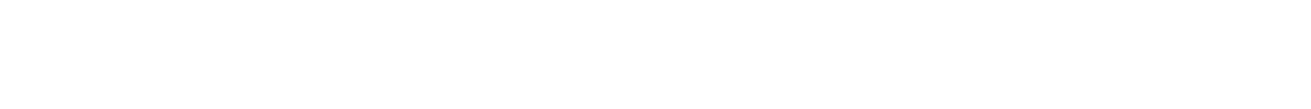 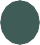 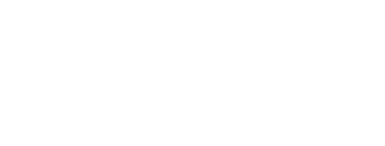 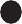 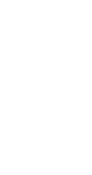 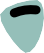 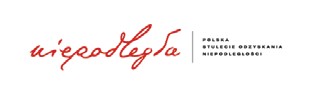 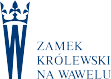 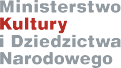 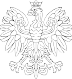 DANCINGI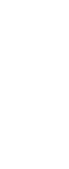 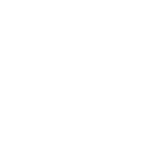 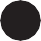 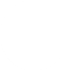 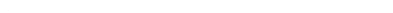 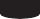 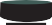 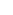 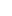 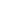 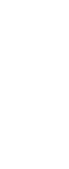 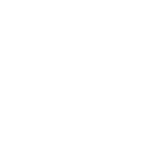 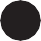 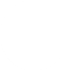 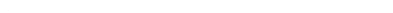 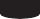 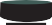 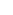 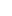 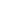 TANIEC W LATACH 20. XX WIEKU BYŁ WYRAZEM RADOŚCI Z ŻYCIAI SPOSOBEM NA ODPRĘŻENIE PO LATACH WOJNY. NAJPOPULARNIEJSZE TAŃCE TO SWING I CHARLESTON.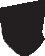 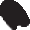 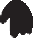 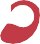 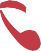 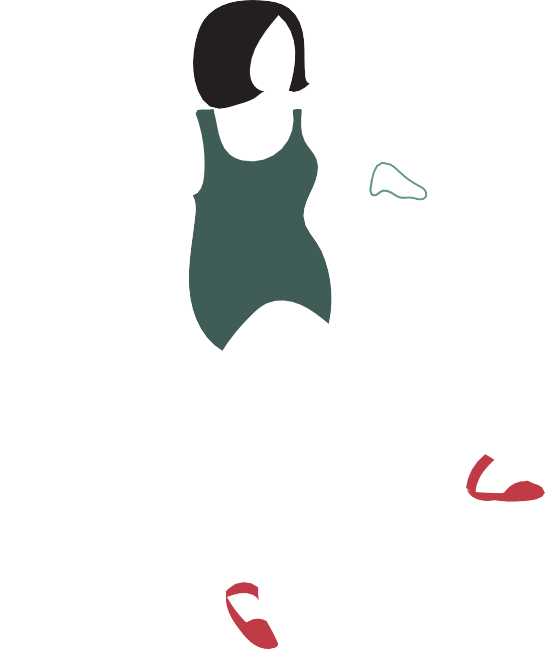 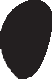 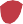 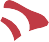 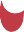 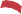 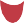 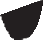 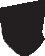 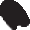 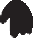 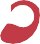 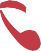 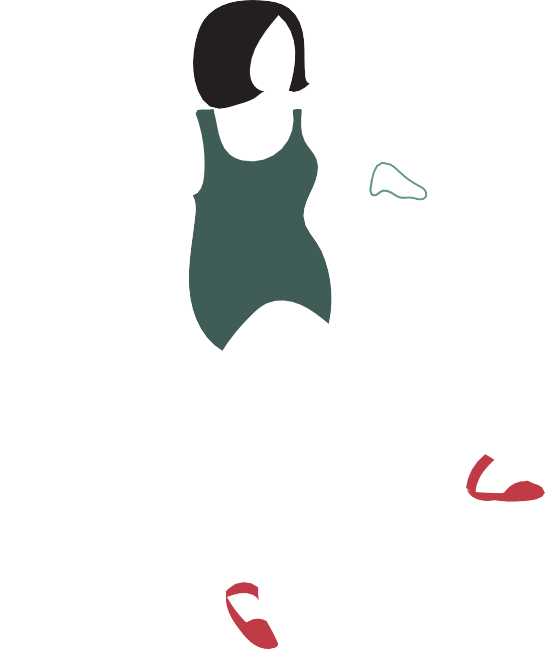 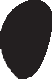 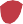 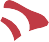 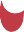 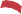 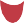 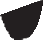 FOTOGRAFIA– ROZPOCZĘTO SERYJNĄ PRODUKCJĘ APARATÓW FOTOGRAFICZNYCH MARKI LEICA. BYŁ TO PRAWDZIWY PRZEŁOM – APARATY BYŁY PORĘCZNE I UMOŻLIWIAŁY SZYBKIE WYKONANIE ZDJĘĆ!